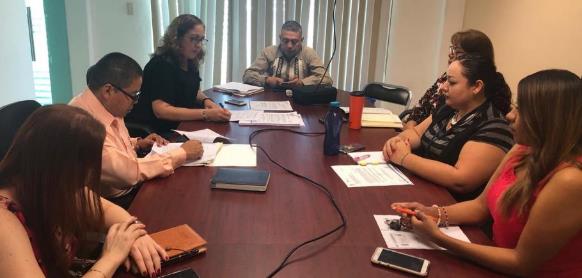 8 DE JULIO 2019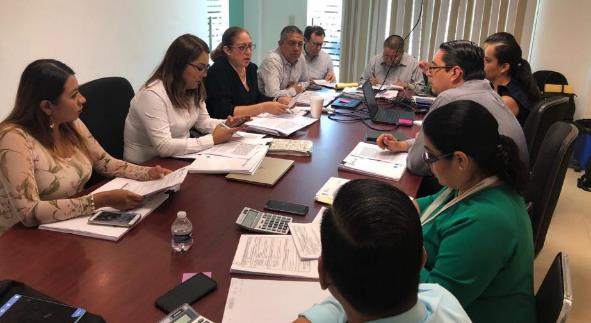 14 DE AGOSTO 2019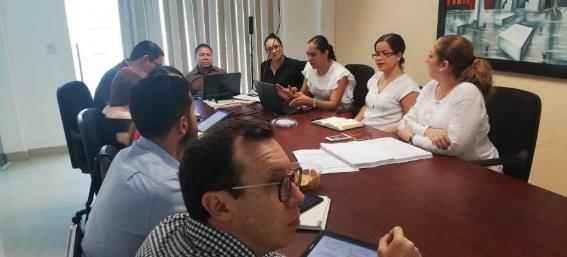 22 DE AGOSTO 2019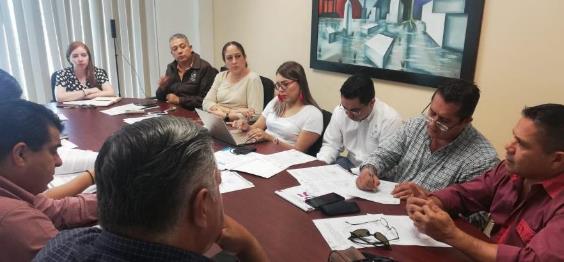 02 DE SEPTIEMBRE 2019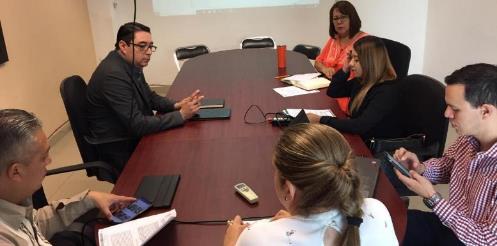 13 DE SEPTIEMBRE 201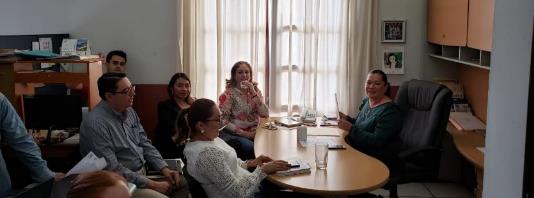 11 DE JULIO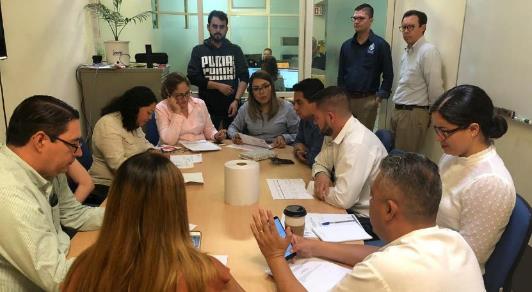 09 DE SEPTIEMBRE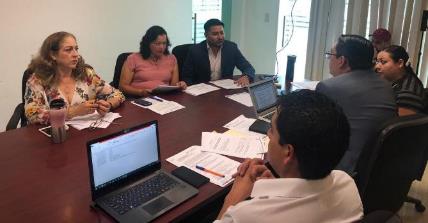 27 DE AGOSTO 2019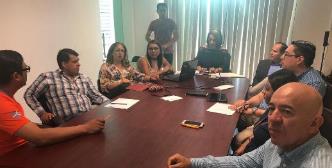 10 DE JULIO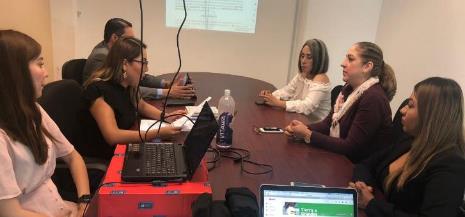 17 DE SEPTIEMBRE 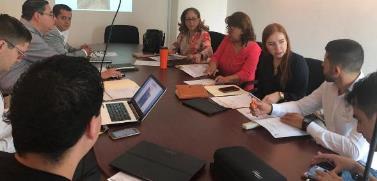 11 DE JULIO 2019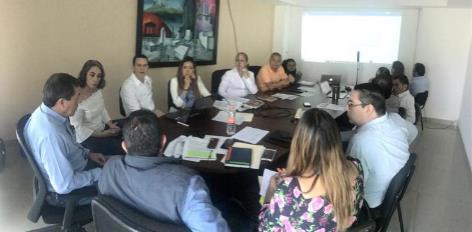 19 DE JULIO 2019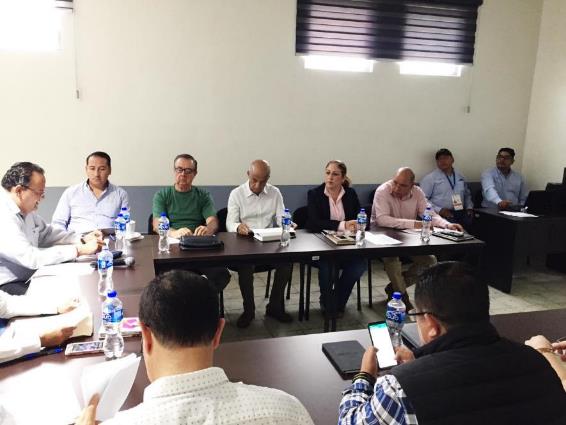 12 DE SEPTIEMBRE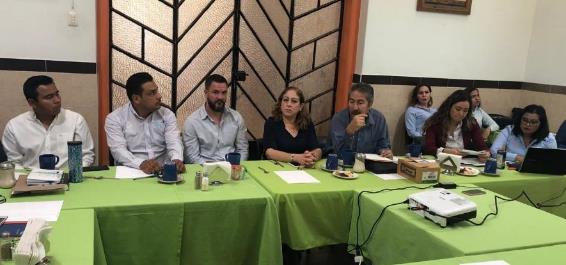 04 DE JULIO 2019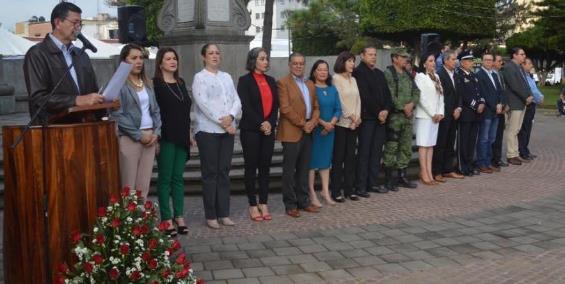 13 DE SEPTIEMBRE 2019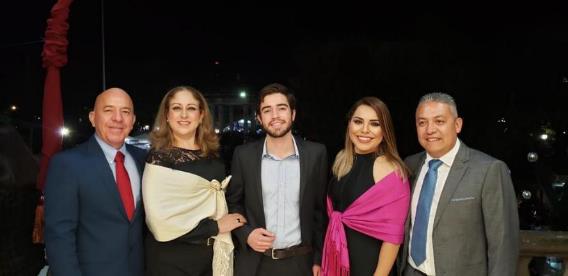 15 DE SEPTIEMBRE 2019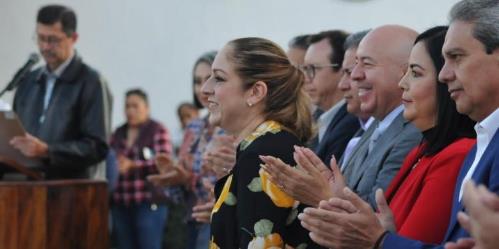 16 DE SEPTIEMBRE 2019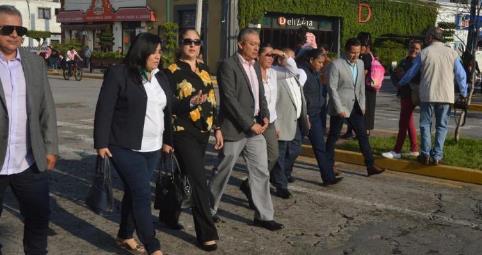 		16 DE SEPTIEMBRE 2019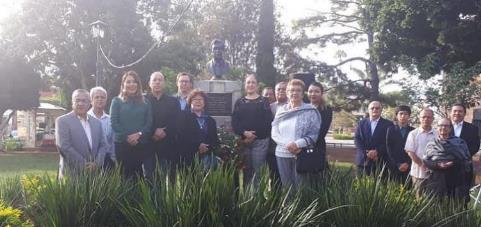 21 DE SEPTIEMBRE 2019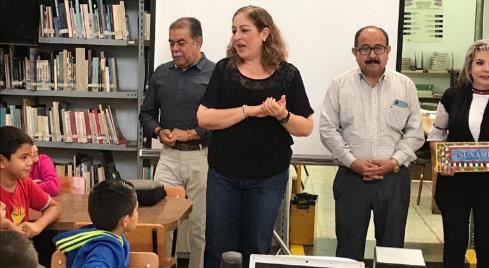 08 DE JULIO 2019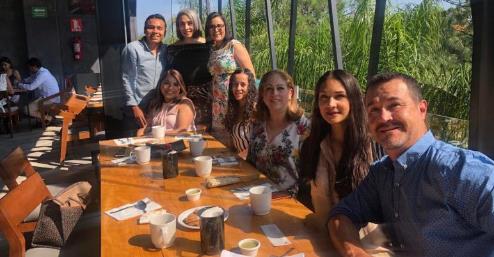 10 DE JULIO 2019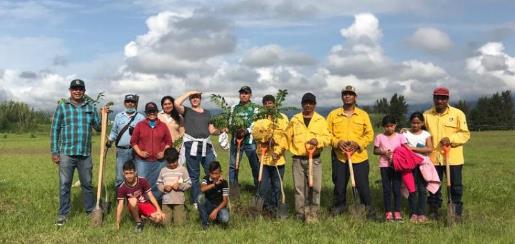 14 DE JULIO 2019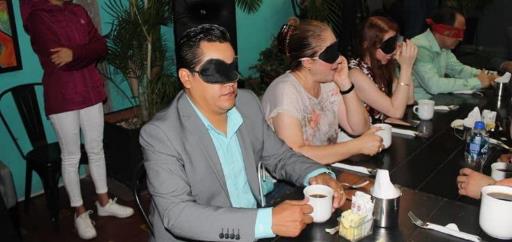 18 DE JULIO 2019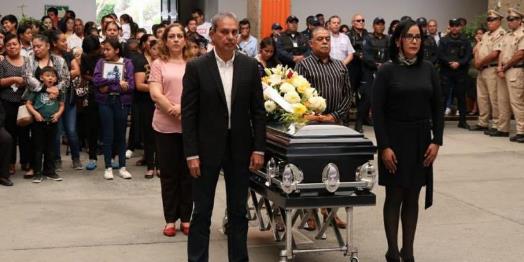 24 DE JULIO 2019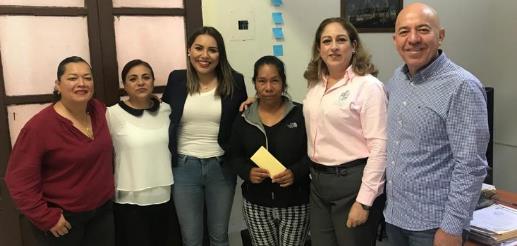 25 DE JULIO 2019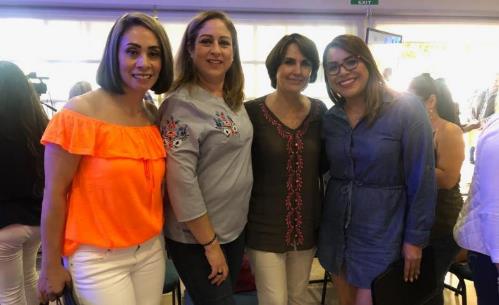 27 DE JULIO 2019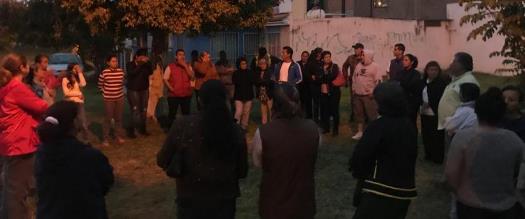 01 DE AGOSTO 2019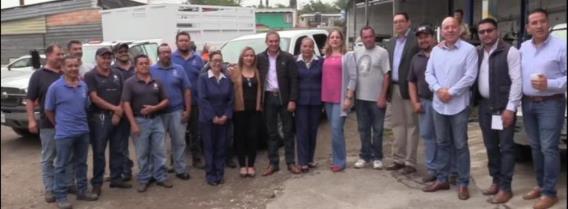 07 DE AGOSTO 2019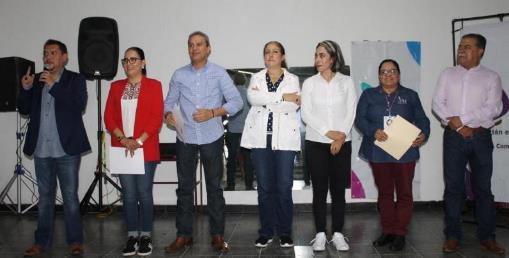 08 DE AGOSTO 2019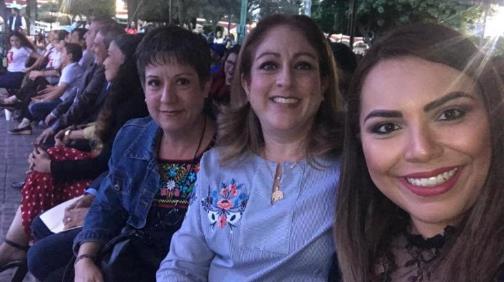 10 DE AGOSTO 2019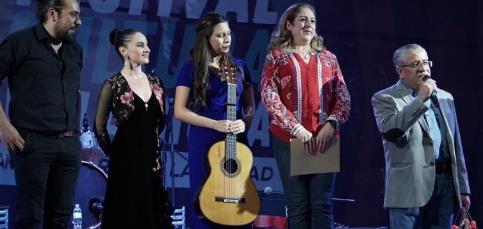 11 DE AGOSTO 2019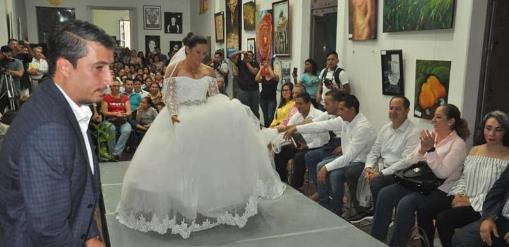 12 DE AGOSTO 2019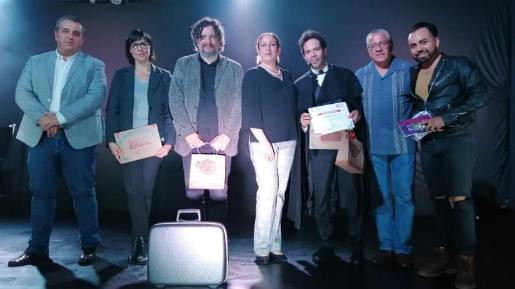 14 DE AGOSTO 2019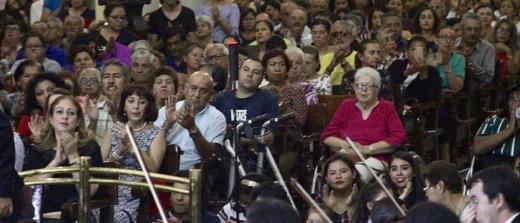 15 DE AGOSTO 2019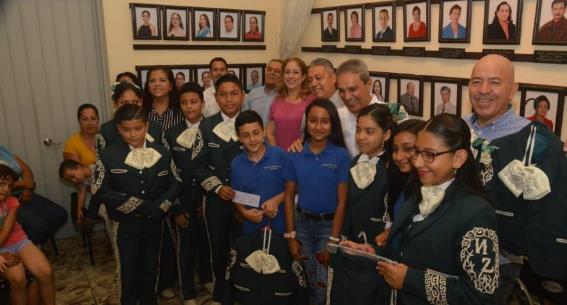 23 DE AGOSTO 2019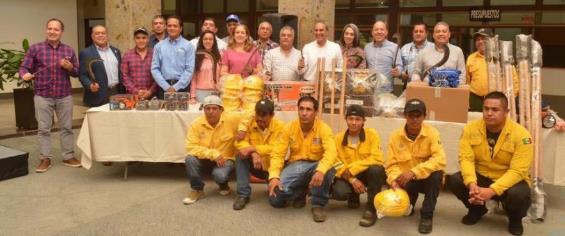 23 DE AGOSTO 2019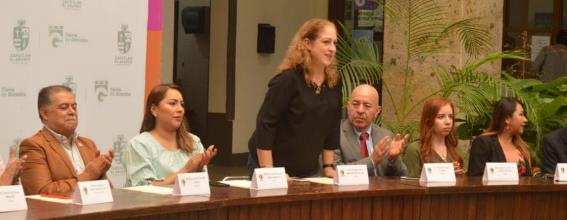 29 DE AGOSTO 2019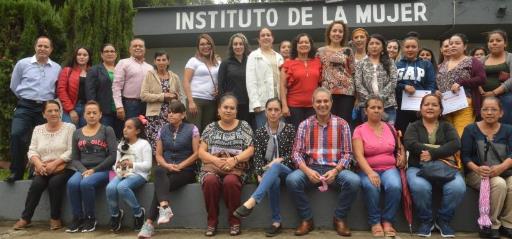 03 DE SEPTIEMBRE 2019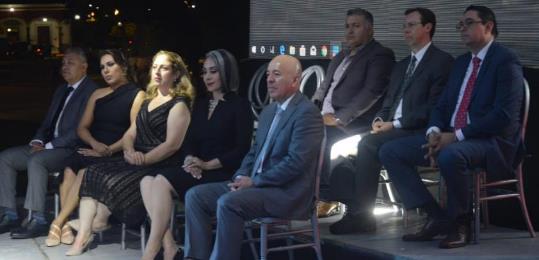 06 DE SEPTIEMBRE 2019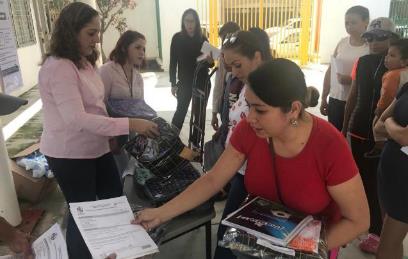 09 DE SEPTIEMBRE 2019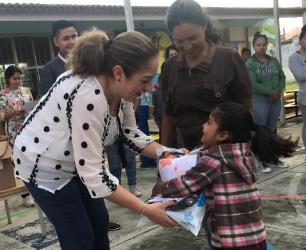 10 DE SEPTIEMBRE 2019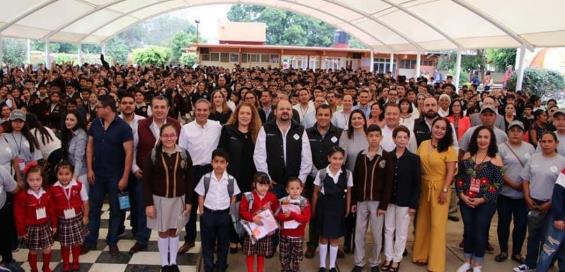 11 DE SEPTIEMBRE 2019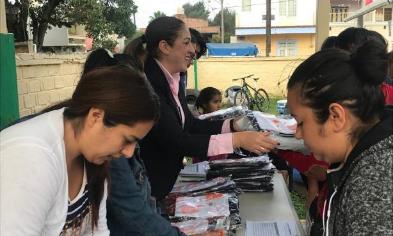 12 DE SEPTIEMBRE 2019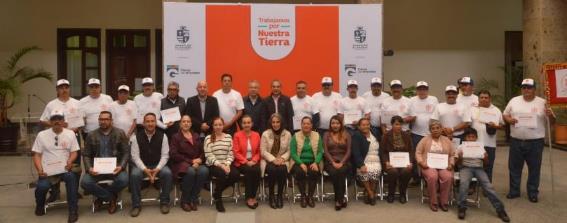 19 DE SEPTIEMBRE 2019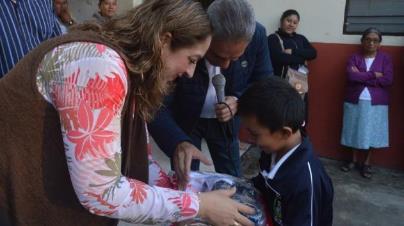 25 DE SEPTIEMBRE 2019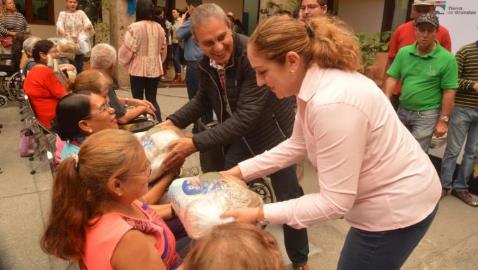 26 DE SEPTIEMBRE 2019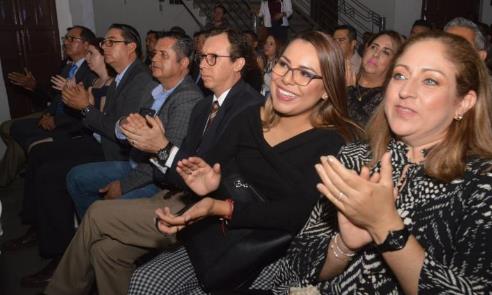 27 DE SEPTIEMBRE 2019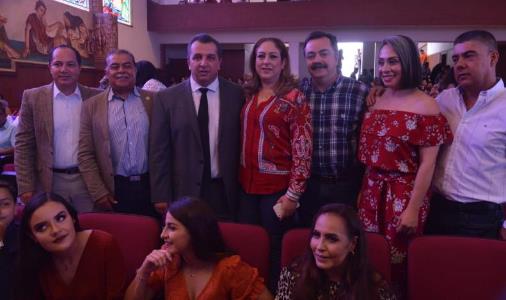 28 DE SEPTIEMBRE 2019SESIONES DE LA COMISIÓN EDILICIA PERMANENTE DE HACIENDA PÚBLICA Y PATRIMONIO MUNICIPALSESIONES DE LA COMISIÓN EDILICIA PERMANENTE DE HACIENDA PÚBLICA Y PATRIMONIO MUNICIPAL8 DE JULIO DEL 2019SESIÓN 10 ORDINARIA. 1.-   ANALISIS Y EN SU CASO APROBACIÓN, DEL DICTAMEN QUE AUTORIZA ADQUISICIÓN DE FINANCIAMIENTO MEDIANTE CRÉDITO DE BANOBRAS CON AFECTACIÓN AL FONDO FAIS.2.- ANÁLISIS DE BAJAS DE BIENES DEL INVENTARIO DE PATRIMONIO MUNICIPAL.14 DE AGOSTO DE 2019SESION 11 ORDINARIA.1.- ANÁLISIS Y EN SU CASO APROBACIÓN DE LA PROPUESTA DE CELEBRAR UN CONTRATO DE PRESTACIÓN DFE SERVICIOS CON LA EMPRESA SUPER KIOSKO S.A. DE C.V. PARA LA RECAUDACIÓN DE IMPUESTO PREDIAL.2.- ESTUDIO, ANÁLISIS Y EN SU CASO APROBACIÓN DE LAS TABLAS DE VALORES PARA EL EJERCICIO FISCAL 2020 3.- ESTUDIO, ANÁLISIS Y EN SU CASO APROBACIÓN DEL PROYECTO DE LEY DE INGRESOS PARA EL EJERCICIO FISCAL 2020.19, 21,22 Y 23 DE AGOSTO 2019CONTINUACIÓN DE LA SESIÓN 11 ORDINARIA, LEY DE INGRESOS.02 DE SEPTIEMBRE DE 2019SESIÓN 12 EXTRAORDINARIA. 1.- ANÁLISIS Y EN SU CASO APROBACIÓN, DEL DICTAMEN QUE AUTORIZA LA SUSCRIPCIÓN  DE CONVENIO DE ADHESIÓN DEL PROGRAMA MEJORAMIENTO DE INSTALACIONES DE SACRIFICIO PARA EL GANADO, “RASTRO DIGNO”13 DE SEPTIEMBRE 2019SESIÓN 13 EXTRAORDINARIA.1.-  ANÁLISIS Y EN SU CASO APROBACIÓN DE BAJAS DE BIENES MUEBLES EN EL INVENTARIO DEL PATRIMONIO MUNICIPAL.2.- ANÁLISIS Y EN SU CASO APROBACIÓN DE ALTAS DE BIENES MUEBLES EN EL INVENTARIO DE PATRIMONIO MUNICIPAL.3.- MODIFICACIÓN AL ACUERDO TOMADO POR LA COMISIÓN DE HACIENDA PÚBLICA Y DE PATRIMONIO MUNICIPAL EN EL PUNTO VARIOS DEL ORDEN DEL DIA DE LA SESIÓN 09 EXTRAORDINARIA DE LA COMISIÓN.SESIONES DE COMISIÓN DE OBRAS PÚBLICAS, PLANEACIÓN URBANA Y REGULARIZACIÓN DE LA TENENCIA DE LA TIERRA (VOCAL). SESIONES DE COMISIÓN DE OBRAS PÚBLICAS, PLANEACIÓN URBANA Y REGULARIZACIÓN DE LA TENENCIA DE LA TIERRA (VOCAL). 11 DE JULIO 2019SESION EXTRAORDINARIA.1.- APROBACIÓN DE OBRA A JECUTARSE POR MEDIO DEL PROGRAMA DIGNIFICACIÓN Y COMPETITIVIDAD EN MERCADOS PÚBLICOS MUNICIPALES EN ESTADO DE JALISCO PARA EL EJERCICIO FISCAL 201909 DE SEPTIEMBRE 2019SESION EXTRAORDINARIA.1.- ANÁLISIS DE LA APROBACIÓN DE LA OBRA DENOMINADA “CONSTRUCCIÓN DE CUBIERTA PARA TIANGUIS MUNICIPAL BENITO JUÁREZ”.SESIONES DE LA COMISIÓN EDILICIA PERMANENTE DE ADMINISTRACIÓN PÚBLICA (COADYUVANTE)SESIONES DE LA COMISIÓN EDILICIA PERMANENTE DE ADMINISTRACIÓN PÚBLICA (COADYUVANTE)27 DE AGOSTO 2019SESIÓN O6 ORDINARIA.1.- ESTUDIO Y APROBACIÓN DE LA INICIATIVA DE ORDENAMIENTO MUNICIPAL DE LA CREACIÓN DEL CÓDIGO DE ÉTICA Y CONDUCTA DE LOS SERVIDORES PUBLICOS DE LA ADMINISTRACIÓN PÚBLICA MUNICIPAL DE ZAPOTLÁN EL GRANDE, JALISCO.04 DE SEPTIEMBRE 2019CONTINUACIÓN DE LA SESIÓN 06 ORDINARIASESIONES DE COMISIÓN EDILICIA PERMANENTE DE TRANSPARENCIA, ACCESO A LA INFORMACIÓN PÚBLICA, COMBATE A LA CORRUPCION Y PROTECCIÓN DE DATOS PERSONALES Y LA COMISIÓN DE REGLAMENTOS Y GOBERNACIÓN COMO COADYUVANTE.SESIONES DE COMISIÓN EDILICIA PERMANENTE DE TRANSPARENCIA, ACCESO A LA INFORMACIÓN PÚBLICA, COMBATE A LA CORRUPCION Y PROTECCIÓN DE DATOS PERSONALES Y LA COMISIÓN DE REGLAMENTOS Y GOBERNACIÓN COMO COADYUVANTE.10 DE JULIO 2019SESIÓN ORDINARIA NO. 04 1.- ANÁLISIS Y EN SU CASO DICTAMINACIÓN DE LA PROPUESTA DE REFORMA AL ARTICULO 6 Y DEMÁS RELATIVOS DEL REGLAMENTO DE CONSEJOS CONSULTIVOS DE ZAPOTLÁN EL GRANDE, JALISCO.SESIONES DE COMISIÓN DE REGLAMENTOS Y GOBERNACION (VOCAL). SESIONES DE COMISIÓN DE REGLAMENTOS Y GOBERNACION (VOCAL). 23 JULIO 2019SESION ORDINARIA NO.131.-  ANÁLISIS Y VOTO RESPECTO AL DECRETO NÚMERO 27296 ENVIADOS POR EL H. CONGRESO DEL ESTADO DE JALISCO.17 SEPTIEMBRE 2019SESION  ORDINARIA NO.141.-  ANÁLISIS DE DECRETO QUE ADICIONA EL ARTICULO 117 BIS DE LA CONSTITUCIÓN POLÍTICA DEL ESTADO DE JALISCO, ENVIADOS POR EL H. CONGRESO DEL ESTADO DE JALISCO.SESIONES DE COMISIÓN EDILICIA PERMANENTE DE TRANSITO Y PROTECCION CIVIL. (VOCAL)SESIONES DE COMISIÓN EDILICIA PERMANENTE DE TRANSITO Y PROTECCION CIVIL. (VOCAL)11 DE JULIO 2019SESION ORDINARIA. NO.051.- CONOCIMIENTO DE LA RECEPCIÓN DE TURNOS QUE EN SESIÓN PÚBLICA ORDINARIA DE AYUNTAMIENTO NO.06 CELEBRADA EL DIA 14 DE MAYO DEL 2019 LE FUERO GIRADOS A LA PRESENTE COMISIÓN, PARA SU ESTUDIO, ANÁLISIS Y POSTERIOR DICTAMINACIÓN. (MISMOS QUE SE ANEXAN AL PRESENTE PARA SU CONOCIMIENTO).SESIONES DE COMISIÓN EDILICIA PERMANENTE DE AGUA POTABLE Y SANEAMIENTOSESIONES DE COMISIÓN EDILICIA PERMANENTE DE AGUA POTABLE Y SANEAMIENTO19 DE JULIO 2019SESION ORDINARIA. NO.021.-  ANÁLISIS Y EN SU CASO APROBACIÓN, DE LA PROPUESTA DE REFORMAS AL REGLAMENTO DE AGUA POTABLE ALCANTARILLADO Y SANEAMIENTO DE ZAPOTLÁN EL GRANDE, JALISCO.SESIONES DE COMISIÓN EDILICIA DE LIMPIA, ÁREAS VERDES, MEDIO AMBIENTE Y ECOLOGIA  (VOCAL)SESIONES DE COMISIÓN EDILICIA DE LIMPIA, ÁREAS VERDES, MEDIO AMBIENTE Y ECOLOGIA  (VOCAL)23 DE AGOSTO 2019SESION ORDINARIA. NO.031.-  ESTUDIO Y APROBACIÓN DE REGLAS DE OPERACIÓN DEL PROGRAMA AMBIENTAL ¡A DARLE VIDA!, PARA EL EJERCICIO 2019SESIONES DE COMISIÓN EDILICIA DE PARTICIPACIÓN CIUDADANA Y VECINAL (COAYUVANTE)SESIONES DE COMISIÓN EDILICIA DE PARTICIPACIÓN CIUDADANA Y VECINAL (COAYUVANTE)22 DE JULIO 2019COMISIONADA CON VOZ Y VOTO POR LA REGIDORA MARIA LUIS JUAN PARA ASISTIR A LA SESIÓN ORDINARIA NO.0430 DE AGOSTO 2019PRIMERA SESION ORDINARIA 1.-  ESTUDIO Y DICTAMINACIÓN DE LA CARTA DE NOTIFICACION DEL PROGRAMA “ESTADOS BAJOS EN CARBONO EJERCICIO FISCAL 2019”.30 DE AGOSTO 2019SESIÓN EXTRAORDINARIA NO.02 1.- ESTUDIO Y DICTAMINACIÓN DE LA CARTA DE NOTIFICACIÓN DEL PROGRAMA PAR EL “FORTALECIMIENTO DE TRATAMIENTO DE AGUAS RESIDUALES”SESIONES DEL CONSEJO TÉCNICO DE CATASTRO (VOCAL)SESIONES DEL CONSEJO TÉCNICO DE CATASTRO (VOCAL)20 DE SEPTIEMBRE 2019CURSO IMPARTIDO POR CATASTRO: APLICACIÓN PRÁCTICA DE LAS NORMAS VIGENTES EN LA VALUACIÓN SESIONES DEL CONSEJO MUNICIPAL DE GIROS RESTRINGIDOS (VOCAL)SESIONES DEL CONSEJO MUNICIPAL DE GIROS RESTRINGIDOS (VOCAL)12 DE SEPTIEMBRE 2019SESION ORDINARIA. NO.021.-  ANÁLISIS, DISCUSIÓN Y TOMA DEL ACUERDO DE LAS TRÁMITES DE:-LICENCIAS NUEVAS-CAMBIOS DE PROPIETARIO- CAMBIO DE DOMICILIO -DISMINUCIÓN DE GIROSESIONES CONSEJO DE ADMINISTRACION DEL ORGANISMO DEL SISTEMA DE AGUA POTABLE SAPAZA. (MIEMBRO DEL CONSEJO)SESIONES CONSEJO DE ADMINISTRACION DEL ORGANISMO DEL SISTEMA DE AGUA POTABLE SAPAZA. (MIEMBRO DEL CONSEJO)04 DE JULIO 2019.SEGUNDA SESIÓN EXTRAORDINARIA 1.-  QUEJA DE LA COMISIÓN ESTATAL DE DERECHOS HUMANOS, A CARGO DE LA SÍNDICO MUNICIPAL.ASISTENCIA A ACTOS CIVICOS Y ANIVERSARIOS DE PERSONAJES DESTACADOSASISTENCIA A ACTOS CIVICOS Y ANIVERSARIOS DE PERSONAJES DESTACADOS13 DE SEPTIEMBRE 2019ANIVERSARIO DE LA GESTA HERONICA DE LOS NIÑOS HÉROES.15 DE SEPTIEMBRE 2019CEREMONIA DEL GRITO DE INDEPENDENCIA16 DE SEPTIEMBRE 2019ACTO CIVICO DEL ANIVERSARIO DEL INICIO DEL MOVIMIENTO DE INDEPENDENCIA.16 DE SEPTIEMBRE 2019DESFILE CONMEMORATIVO DEL INICIO DEL MOVIMIENTO DE INDEPENDENCIA.21 DE SEPTIEMBRE 2019HOMENAJE A JUAN JOSÉ ARREOLAEVENTOS ESPECIALES Y ACTIVIDADES VARIASEVENTOS ESPECIALES Y ACTIVIDADES VARIAS08 DE JULIO 2019INICIO DE ACTIVIDADES MIS VACACIONES EN LA BIBLIOTECA10 DE JULIO 2019DESAYUNO CON CAUSA (SISTEMA DIF)14 DE JULIO 2019REFORESTACIÓN MASIVA18 DE JULIO 2019DESAYUNO A CIEGAS, GOBIERNO INCLUYENTE.24 DE JULIO 2019GUARDIA DE HONOR A COMPAÑERO DE TRANSITO Y VIALIDAD.25 DE JULIO DE 2019ENTREGA DE APOYO ÉCONOMICO PORM PARTE DE LOS REGIDORES27 DE JULIO 2019CAPACITACIÓN REGIDORAS01 DE AGOSTO DE 2019REUNIÓN DE TRABAJO E INFORMATIVA CON COLONOS DE LA COLONIA AZALEAS7 DE AGOSTO DE 2019ENTREGA DE VEHICULOS REHABILITADOS POR EL TALLER MUNICIPAL8 DE AGOSTO 2019REINAGURACIÓN DEL CENTRO COMUNITARIO DE LA COLONIA EL TRIÁNGULO10 DE AGOSTO 2019INICIO DEL FESTIVAL CULTURAL DE LA CIUDAD.11 DE AGOSTO 2019ENTREGA DE RECONOCIMIENTO EN EL FESTIVAL CULTURAL DE LA CIUDAD.12 DE AGOSTO 2019ENTREGA DE RECONOCIMIENTOS DE LOS CURSOS IMPARTIDOS POR EL IDEFT14 DE AGOSTO 2019ENTREGA DE RECONOCIMIENTO EN EL FESTIVAL CULTURAL DE LA CIUDAD15 DE AGOSTO 2019ORQUESTA FILARMONICA DEL ESTADO DE JALISCO EN LA CATEDRAL DENTRO DE LOS FESTEJOS DEL FESTIVAL DE LA CIUDAD22 DE AGOSTO 2019DESAYUNO Y MISA DEL DIA DE BOMBERO23 DE AGOSTO 2019ENTREGA DE APOYOS DEL OPD ESTACIONOMETROS23 DE AGOSTO 2019ENTREGA DE DONACIÓN DE HERRAMIENTAS POR PARTE DE EMPRESAS PRIVADAS DEL MUNICIPIO29 DE AGOSTO 2019ENTREGA DE RECONOCIMIENTOS A LOS ESTUDIANTES DE LA CORPORACIÓN UNIVERSITARIA.03 DE SEPTIEMBRE 2019REINAUGURACIÓN DE INSTITUTO MUNICIPAL DE LA MUJER09 DE SEPTIEMBRE 2019ENTREGA DE UNIFORMES JARDIN DE NIÑOS AMADO NERVO10 DE SEPTIEMBRE 2019ENTREGA DE UNIFORMES JARDIN DE NIÑOS JUAN JOSE ARREOLA11 DE SEPTIEMBRE 2019INICIO DE PROGRAMA RECREA.12 DE SEPTIEMBRE 2019ENTREGA DE UNIFORMES JARDIN DE NIÑOS ROSAS MORENO18 DE SEPTIEMBRE 2019CAPACITACIÓN DE LA FÍSCALIA AMBIENTAL19 DE SEPTIEMBRE 2019RECONOCIMIENTO AL PRIMER CUERPO DE BOMBEROS DE LA CIUDAD.23 DE SEPTIEMBRE 2019ENTREGA DE APOYOS ESCOLARES 201925 DE SEPTIEMBRE 2019ENTREGA DE UNIFORMES A ESCUELA PRIMARIA PINO SUÁREZ26 DE SEPTIEMBRE 2019ENTREGA DE APOYOS A ADULTOS MAYORES27 DE SEPTIEMBRE 2019INFORME DE LA SEÑORA ÁNGELES28 DE SEPTIEMBRE 2019INFORME DE ACTIVIDADES DEL DIPUTADO HIGINIO DEL TORO PÉREZ